Mukher 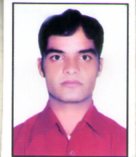 E-mail: mukher.374817@2freemail.com Date:Place:                                                   								        Mukher Personal Ambition:           Actively seeking a position as a HSE Manager allowing me to use my skills in the fields of Health, Safety and Environmental and management HSE information systems to lend my expertise to an organization looking to grow.           Actively seeking a position as a HSE Manager allowing me to use my skills in the fields of Health, Safety and Environmental and management HSE information systems to lend my expertise to an organization looking to grow.Educational Qualification:Higher Secondary Certificate (H.S.C) from Latur Board  in year 2006Secondary School Certificate (S.S.C.) from Latur Board  in year 2001Advance Diploma Computer Application (MCED) 2004.MSCIT  (MKCL) 2006Higher Secondary Certificate (H.S.C) from Latur Board  in year 2006Secondary School Certificate (S.S.C.) from Latur Board  in year 2001Advance Diploma Computer Application (MCED) 2004.MSCIT  (MKCL) 2006Work Experince:Raith Engineering and MFG.company KUWAIT-Tally Clerk-2009 To 2013Jr.Safety Engineer Affcons Infrastructure Ltd.-2014 To 2015Raith Engineering and MFG.company KUWAIT-Tally Clerk-2009 To 2013Jr.Safety Engineer Affcons Infrastructure Ltd.-2014 To 2015Professional Skills:Diploma in fire and  Safety Environmental Engineering  with Grade B+ from  TUV Rheinland NIFE AcademyKochi. 2013-2014Diploma in fire and  Safety Environmental Engineering  with Grade B+ from  TUV Rheinland NIFE AcademyKochi. 2013-2014Operating SystemWindows XP , Windows 7Software KowledgeMS-Office ,MS-Outlook Professional Skills:Ability to work with full potential & positive attitude with initiative and self-motivation.Able to work independently with minimum supervision.Reliable as fully contributing, responsible and accountable member of teams. Good interpersonal and communication skills.Ability to work with full potential & positive attitude with initiative and self-motivation.Able to work independently with minimum supervision.Reliable as fully contributing, responsible and accountable member of teams. Good interpersonal and communication skills.Personal Details:Date Of Birth:07th /Doc/ 1985Nationality:IndianGender:MaleMarital Status:MarriedLanguages:English, Hindi, Marathi,Arbic and Urdu,Declaration:I hereby declare that the information furnished above is correct to best of my knowledge & belief.I hereby declare that the information furnished above is correct to best of my knowledge & belief.